Повторить грамматический материал по теме «Прошедшее время. Perfekt. Образование и употребление. Выбор вспомогательного глагола “haben” или “sein”.Выполнить следующие грамматические упражнения: №2.33 и №2.35 (см.ниже)Письменный перевод текста «BRD» до конца.Уважаемые выпускники! Постоянная творческая связь у меня только с Катей. Молодец! Замечания по работе напишу на личную почту. Динара! Где Ваше домашнее задание №2? Юля, упражнения из задания №1 проверены, жду перевод текста и задание №2. Не забудьте, что у Вас серьезный дифференцированный зачет по дисциплине «Немецкий язык», времени очень мало на повторение. Прошу приложить все усилия.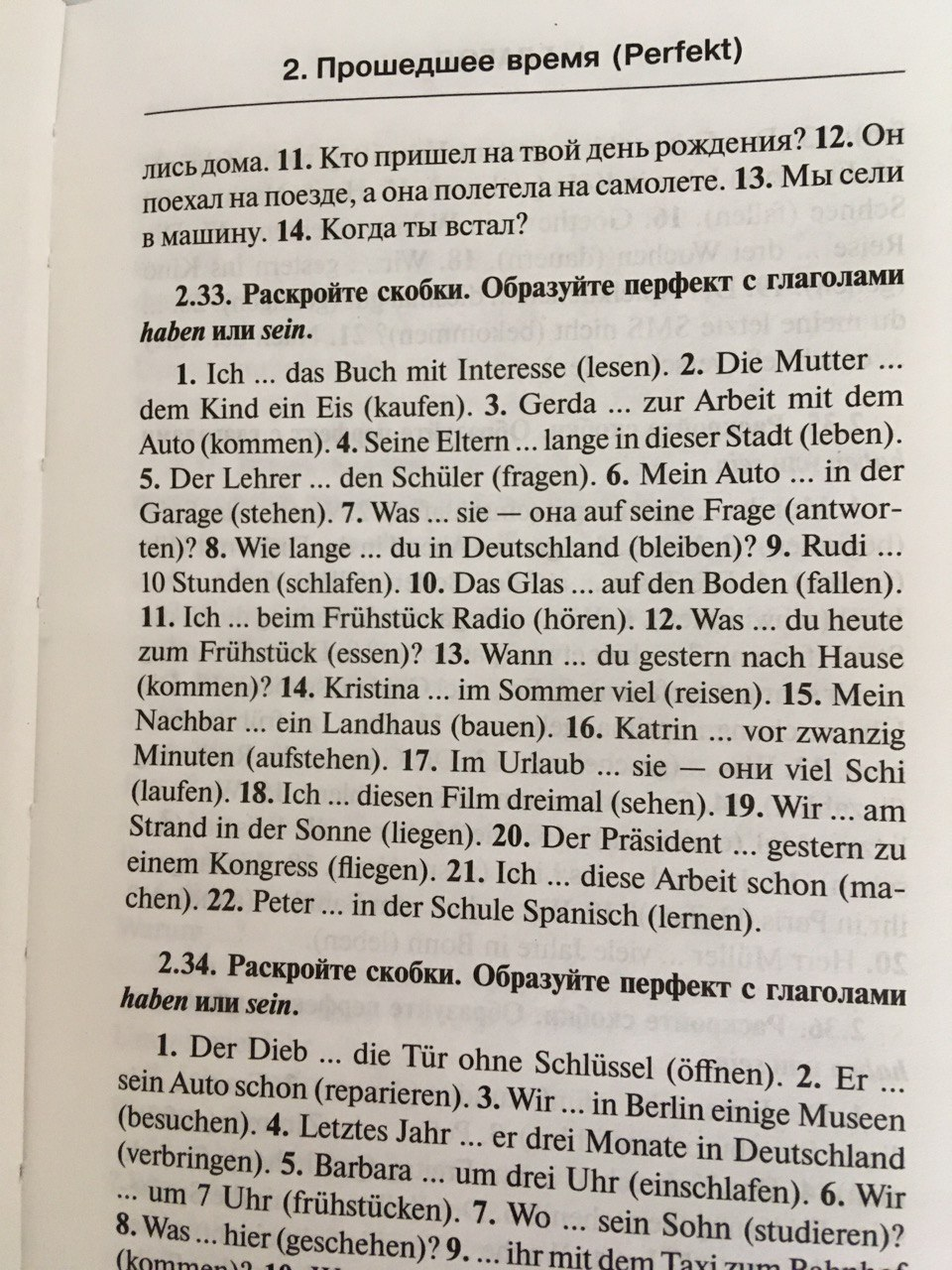 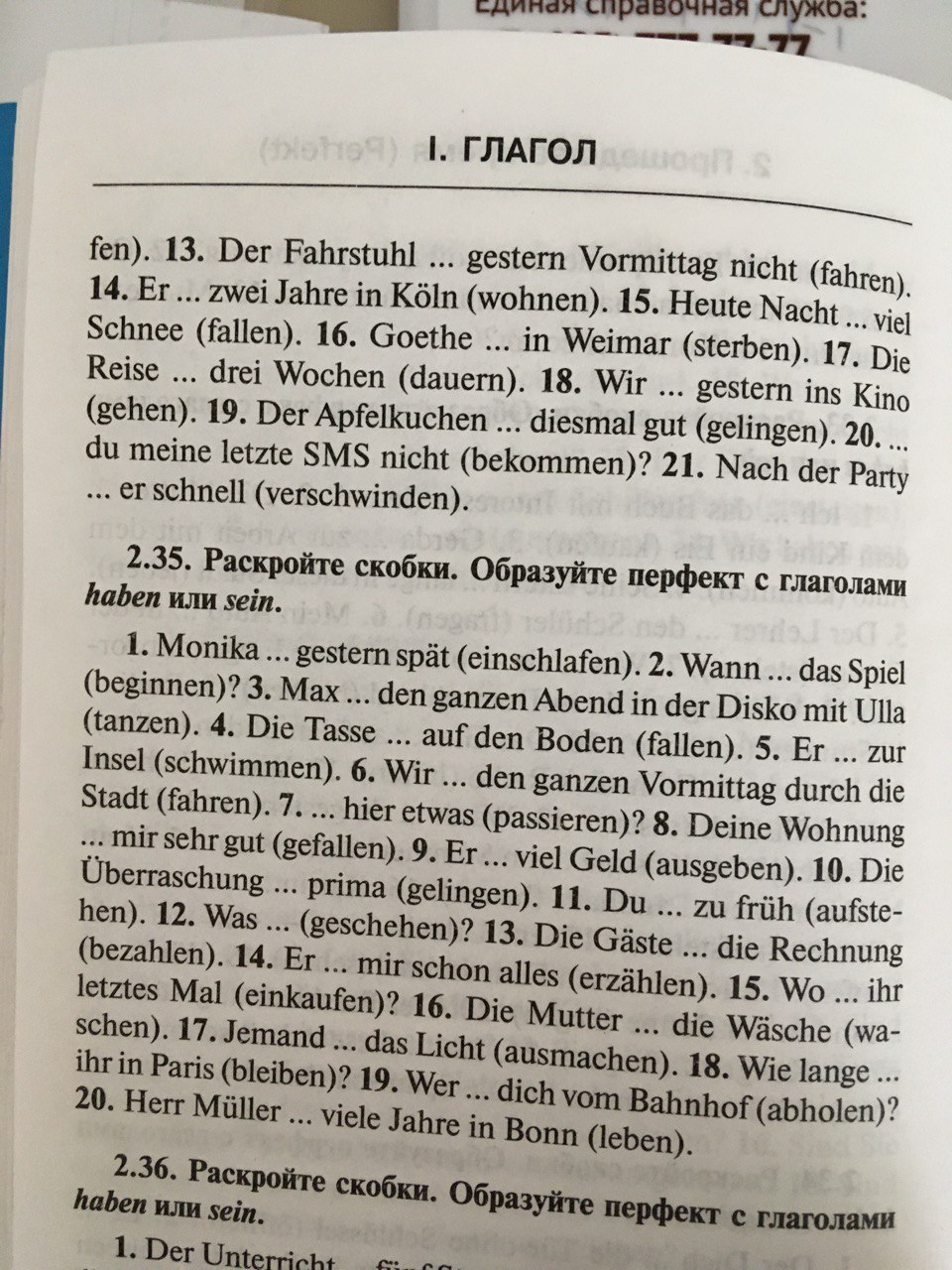 